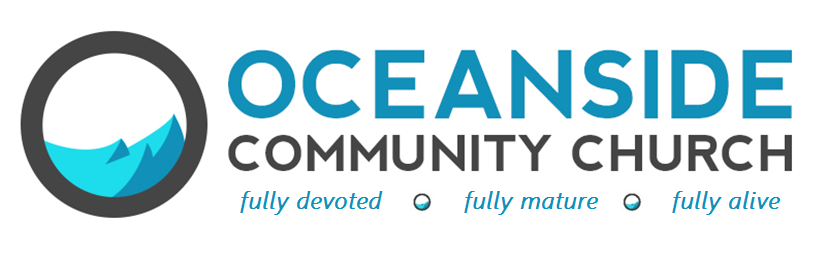 “Lessons From Solomon’s Prayer”2 Chronicles 6:12-42Joseph DutkoHis Posture (vv. 12-13)His Praise (vv. 14-15, 30)Claim God’s Promises (vv. 16-17)Requests (vv. 19-35)Forgiveness (v. 21)Justice (v. 23)Protection (vv. 24-25)Provision (vv. 26-30)Unbelievers (vv. 32-33)Victory over obstacles (vv. 34-35)Repentance (vv. 36-39)Recite Scripture (vv. 41-42)The Result: The Glory of the Lord fills the temple (7:1-2), God hears his prayer (7:12), and promises to do what is asked (7:14).If my people, who are called by my name, will humble themselves and pray and seek my face and turn from their wicked ways, then I will hear from heaven, and I will forgive their sin and will heal their land (7:14)Come back tonight at 5pm to go DEEPER!“Lessons From Solomon’s Prayer”2 Chronicles 6:12-42Joseph DutkoHis Posture (vv. 12-13)His Praise (vv. 14-15, 30)Claim God’s Promises (vv. 16-17)Requests (vv. 19-35)Forgiveness (v. 21)Justice (v. 23)Protection (vv. 24-25)Provision (vv. 26-30)Unbelievers (vv. 32-33)Victory over obstacles (vv. 34-35)Repentance (vv. 36-39)Recite Scripture (vv. 41-42)The Result: The Glory of the Lord fills the temple (7:1-2), God hears his prayer (7:12), and promises to do what is asked (7:14).If my people, who are called by my name, will humble themselves and pray and seek my face and turn from their wicked ways, then I will hear from heaven, and I will forgive their sin and will heal their land (7:14)Come back tonight at 5pm to go DEEPER!